ที่  มท ๐๘๑9.2/ว	กรมส่งเสริมการปกครองท้องถิ่น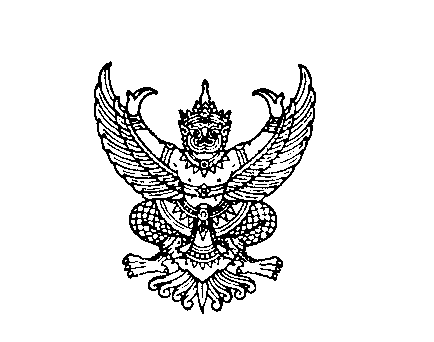 	ถนนนครราชสีมา เขตดุสิต กทม. ๑๐๓๐๐						         พฤษภาคม  2565เรื่อง  	ขอเรียนเชิญร่วมขับเคลื่อนการดำเนินงานอาหารปลอดภัยในโรงพยาบาลเรียน  ผู้ว่าราชการจังหวัด (ตามบัญชีแนบท้าย)(ตามบัญชีแนบท้าย)สิ่งที่ส่งมาด้วย 	หนังสือกระทรวงมหาดไทย ด่วนที่สุด ที่ มท 2211.3/7203                                         		ลงวันที่ 3 พฤษภาคม 2565						จำนวน 1 ชุด	ด้วยที่กระทรวงมหาดไทยแจ้งว่า กระทรวงสาธารณสุขขอความร่วมมือแจ้งองค์กรปกครองส่วนท้องถิ่นที่มีโรงพยาบาลในสังกัด และโรงพยาบาลส่งเสริมสุขภาพตำบลที่ได้รับการถ่ายโอนแล้ว 
ร่วมขับเคลื่อนการดำเนินงานอาหารปลอดภัยในโรงพยาบาล ตามแนวทางการดำเนินงานอาหารปลอดภัย
ในโรงพยาบาลของกระทรวงสาธารณสุข โดยมุ่งเน้นให้โรงพยาบาลใช้วัตถุดิบที่ปลอดภัยในการประกอบอาหารให้ผู้ป่วย และการบริหารจัดการ ควบคุมตรวจสอบการดำเนินงานทุกกระบวนการให้มีประสิทธิภาพ รวมถึงสนับสนุนให้โรงพยาบาลมีส่วนในการเผยแพร่นโยบายเพื่อกระตุ้นให้ประชาชนเห็นความสำคัญ 	กรมส่งเสริมการปกครองท้องถิ่น จึงขอให้จังหวัดแจ้งองค์กรปกครองส่วนท้องถิ่นที่มีโรงพยาบาลในสังกัด หรือศูนย์บริการสาธารณสุข สถานีอนามัย และโรงพยาบาลส่งเสริมสุขภาพตำบล
ถ่ายโอน ร่วมขับเคลื่อนการดำเนินงานอาหารปลอดภัยในโรงพยาบาล ตามแนวทางของกระทรวงสาธารณสุข ทั้งนี้ สามารถดาวน์โหลดสิ่งที่ส่งมาด้วยได้ที่เว็บไซต์ https://bit.ly/3L13VqJ หรือ QR Code ท้ายหนังสือฉบับนี้ 		จึงเรียนมาเพื่อโปรดพิจารณาขอแสดงความนับถือ  อธิบดีกรมส่งเสริมการปกครองท้องถิ่น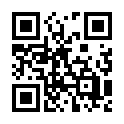 บัญชีแนบท้ายหนังสือกรมส่งเสริมการปกครองท้องถิ่น ด่วนที่สุด ที่ มท 0819.2/ว        ลงวันที่     พฤษภาคม 2565